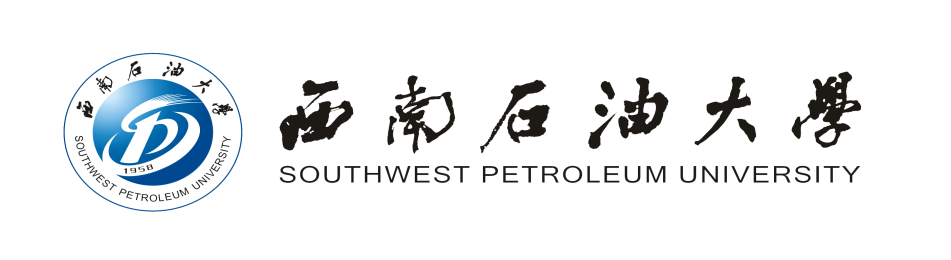 马克思主义学院2018年硕士研究生调剂申请预登记表申请人基本情况姓名性   别健康状况 照片 照片申请人基本情况民族政治面貌英语水平 照片 照片申请人基本情况现读学校学校代码所在学院 照片 照片申请人基本情况现读学校学校名称所学专业 照片 照片申请人基本情况初试报考学校及专业学校名称初试成绩政治理论申请人基本情况初试报考学校及专业专业代码初试成绩外国语申请人基本情况初试报考学校及专业专业名称初试成绩业务课1（名称及成绩）申请人基本情况调剂学校及专业学校名称初试成绩业务课2（名称及成绩）申请人基本情况调剂学校及专业专业名称初试成绩总成绩申请人基本情况身份证号手机号码申请人基本情况电子邮件QQ号码各类获奖情况科研情况简单自述及本人承诺： 本人签字：                                  年     月     日简单自述及本人承诺： 本人签字：                                  年     月     日简单自述及本人承诺： 本人签字：                                  年     月     日简单自述及本人承诺： 本人签字：                                  年     月     日简单自述及本人承诺： 本人签字：                                  年     月     日简单自述及本人承诺： 本人签字：                                  年     月     日简单自述及本人承诺： 本人签字：                                  年     月     日简单自述及本人承诺： 本人签字：                                  年     月     日简单自述及本人承诺： 本人签字：                                  年     月     日